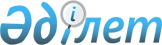 О внесении изменений в решение Арысского городского маслихата от 24 декабря 2018 года № 30/206-VІ "О городском бюджете на 2019-2021 годы"
					
			С истёкшим сроком
			
			
		
					Решение Арысского городского маслихата Туркестанской области от 19 апреля 2019 года № 35/247-VI. Зарегистрировано Департаментом юстиции Туркестанской области 25 апреля 2019 года № 4998. Прекращено действие в связи с истечением срока
      В соответствии с пунктом 5 статьи 109, 4 статьи 106 Бюджетного кодекса Республики Казахстан от 4 декабря 2008 года, подпунктом 1) пункта 1 статьи 6 Закона Республики Казахстан от 23 января 2001 года "О местном государственном управлении и самоуправлении в Республике Казахстан" и решением Туркестанского областного маслихата от 5 апреля 2019 года за № 37/376-VI "О внесении изменений и дополнений в решение Туркестанского областного маслихата от 12 декабря 2018 года № 33/347-VІ "Об областном бюджете на 2019-2021 годы", зарегистрированного в Реестре государственной регистрации нормативных правовых актов за № 4966, Арысский городской маслихат РЕШИЛ:
      1. Внести в решение Арысского городского маслихата от 24 декабря 2019 года № 30/206-VІ "О городском бюджете на 2019-2021 годы" (зарегистрированного в Реестре государственной регистрации нормативных правовых актов за № 4868, опубликовано 12 января 2019 года в газете "Арыс ақиқаты" и в Эталонном контрольном банке нормативных правовых актов Республики Казахстан в электронном виде 11 января 2019 года) следующие изменения:
      пункт 1 изложить в следующей редакции:
      "1. Утвердить бюджет города Арыс на 2019-2021 годы согласно приложениям 1, 2 и 3 соответственно, в том числе на 2019 год в следующих объемах:
      1) доходы – 14 364 541 тысяч тенге:
      налоговые поступления –1 602 782 тысяч тенге;
      неналоговые поступления – 23 840 тысяч тенге;
      поступления от продажи основного капитала – 32 631 тысяч тенге;
      поступления трансфертов –12 705 288 тысяч тенге;
      2) затраты –14 299 249 тысяч тенге;
      3) чистое бюджетное кредитование – 9 742 тысяч тенге:
      бюджетные кредиты – 15 150 тысяч тенге;
      погашение бюджетных кредитов – 5 408 тысяч тенге;
      4) сальдо по операциям с финансовыми активами –132 180 тысяч тенге:
      приобретение финансовых активов – 132 180 тысяч тенге;
      поступления от продажи финансовых активов государства – 0;
      5) дефицит (профицит) бюджета– - 76 630 тысяч тенге;
      6) финансирование дефицита (использование профицита) бюджета– 76 630 тысяч тенге:
      поступление займов – 15 150 тысяч тенге;
      погашение займов – 5 408 тысяч тенге;
      используемые остатки бюджетных средств – 66 888 тысяч тенге.".
      Приложения 1, 5 к указанному решению изложить в новой редакции согласно приложения 1, 2 к настоящему решению.
      2. Государственному учреждению "Аппарат Арысского городского маслихата" в установленном законодательством Республики Казахстан порядке обеспечить:
      1) государственную регистрацию настоящего решения в территориальном органе юстиции;
      2) направление копии настоящего решения в течение десяти календарных дней после его государственной регистрации в бумажном и электронном виде на казахском и русском языках в Республиканское государственное предприятие на праве хозяйственного ведения "Республиканский центр правовой информации" для официального опубликования и включения в эталонный контрольный банк нормативных правовых актов Республики Казахстан;
      3) размещение настоящего решения на интернет-ресурсе Арысского городского маслихата после его официального опубликования.
      3. Настоящее решение вводится в действие с 1 января 2019 года. Городской бюджет на 2019 год Перечень городских бюджетных программ развития и бюджетных инвестиционных проектов и программ на 2019 год
					© 2012. РГП на ПХВ «Институт законодательства и правовой информации Республики Казахстан» Министерства юстиции Республики Казахстан
				
      Председатель сессии

      городского маслихата

К. Ахметов

      Секретарь городского маслихата

А. Байтанаев
Приложение 1 к решению
Арысского городского
маслихата от 19 апреля
2019 года № 35/247 –VIПриложение 1 к решению
Арысского городского
маслихата от 24 декабря
2018 года № 30/206-VI
Категория Наименование
Категория Наименование
Категория Наименование
Категория Наименование
Категория Наименование
Сумма, тысяч тенге
Класс
Класс
Класс
Класс
Сумма, тысяч тенге
Подкласс
Подкласс
Подкласс
Сумма, тысяч тенге
1
1
1
2
2
3
1. ДОХОДЫ
1. ДОХОДЫ
14364541
НАЛОГОВЫЕ ПОСТУПЛЕНИЯ
НАЛОГОВЫЕ ПОСТУПЛЕНИЯ
1602782
1
Налоговые поступления
Налоговые поступления
1602782
01
Подоходный налог
Подоходный налог
747490
2
Индивидуальный подоходный налог
Индивидуальный подоходный налог
747490
03
Социальный налог
Социальный налог
186690
1
Социальный налог
Социальный налог
186690
04
Hалоги на собственность
Hалоги на собственность
583127
1
Hалоги на имущество
Hалоги на имущество
516184
3
Земельный налог
Земельный налог
30164
4
Hалог на транспортные средства
Hалог на транспортные средства
33555
5
Единый земельный налог
Единый земельный налог
3224
05
Внутренние налоги на товары, работы и услуги
Внутренние налоги на товары, работы и услуги
73215
2
Акцизы
Акцизы
5709
3
Поступления за использование природных и других ресурсов
Поступления за использование природных и других ресурсов
44895
4
Сборы за ведение предпринимательской и профессиональной деятельности
Сборы за ведение предпринимательской и профессиональной деятельности
20672
5
Налог на игорный бизнес
Налог на игорный бизнес
1939
08
Обязательные платежи, взимаемые за совершение юридически значимых действий и (или) выдачу документов уполномоченными на то государственными органами или должностными лицами
Обязательные платежи, взимаемые за совершение юридически значимых действий и (или) выдачу документов уполномоченными на то государственными органами или должностными лицами
12260
1
Государственная пошлина
Государственная пошлина
12260
НЕНАЛОГОВЫЕ ПОСТУПЛЕНИЯ
НЕНАЛОГОВЫЕ ПОСТУПЛЕНИЯ
23840
2
Неналоговые поступления
Неналоговые поступления
23840
01
Доходы от государственной собственности
Доходы от государственной собственности
11377
1
Поступления части чистого дохода государственных предприятий
Поступления части чистого дохода государственных предприятий
451
3
Дивиденды на государственные пакеты акций, находящиеся в государственной собственности
Дивиденды на государственные пакеты акций, находящиеся в государственной собственности
1017
5
Доходы от аренды имущества, находящегося в государственной собственности
Доходы от аренды имущества, находящегося в государственной собственности
9449
7
Вознаграждения по кредитам, выданным из государственного бюджета
Вознаграждения по кредитам, выданным из государственного бюджета
6
9
Прочие доходы от государственной собственности
Прочие доходы от государственной собственности
454
06
Прочие неналоговые поступления
Прочие неналоговые поступления
12463
1
Прочие неналоговые поступления
Прочие неналоговые поступления
12463
ПОСТУПЛЕНИЯ ОТ ПРОДАЖИ ОСНОВНОГО КАПИТАЛА
ПОСТУПЛЕНИЯ ОТ ПРОДАЖИ ОСНОВНОГО КАПИТАЛА
32631
3
Поступления от продажи основного капитала
Поступления от продажи основного капитала
32631
03
Продажа земли и нематериальных активов
Продажа земли и нематериальных активов
32631
1
Продажа земли
Продажа земли
32631
ПОСТУПЛЕНИЯ ТРАНСФЕРТОВ
ПОСТУПЛЕНИЯ ТРАНСФЕРТОВ
12705288
4
Поступления трансфертов 
Поступления трансфертов 
12705288
02
Трансферты из вышестоящих органов государственного управления
Трансферты из вышестоящих органов государственного управления
12705288
2
Трансферты из областного бюджета
Трансферты из областного бюджета
12705288
Функциональная группа Наименование
Функциональная группа Наименование
Функциональная группа Наименование
Функциональная группа Наименование
Функциональная группа Наименование
Сумма, тысяч тенге
Функциональная подгруппа
Функциональная подгруппа
Функциональная подгруппа
Функциональная подгруппа
Сумма, тысяч тенге
Администратор бюджетных программ
Администратор бюджетных программ
Администратор бюджетных программ
Сумма, тысяч тенге
Программа
Программа
Сумма, тысяч тенге
1
1
1
1
2
3
2. ЗАТРАТЫ
14299249
01
Государственные услуги общего характера
459322
1
Представительные, исполнительные и другие органы, выполняющие общие функции государственного управления
171732
112
Аппарат маслихата района (города областного значения)
33304
001
Услуги по обеспечению деятельности маслихата района (города областного значения)
32953
003
Капитальные расходы государственного органа 
351
122
Аппарат акима района (города областного значения)
138428
001
Услуги по обеспечению деятельности акима района (города областного значения)
135774
003
Капитальные расходы государственного органа 
2654
2
Финансовая деятельность
1734
459
Отдел экономики и финансов района (города областного значения)
1734
003
Проведение оценки имущества в целях налогообложения
1734
9
Прочие государственные услуги общего характера
285856
458
Отдел жилищно-коммунального хозяйства, пассажирского транспорта и автомобильных дорог района (города областного значения)
196296
001
Услуги по реализации государственной политики на местном уровне в области жилищно-коммунального хозяйства, пассажирского транспорта и автомобильных дорог
36570
013
Капитальные расходы государственного органа 
276
113
Целевые текущие трансферты из местных бюджетов
159450
459
Отдел экономики и финансов района (города областного значения)
42600
001
Услуги по реализации государственной политики в области формирования и развития экономической политики, государственного планирования, исполнения бюджета и управления коммунальной собственностью района (города областного значения)
31509
015
Капитальные расходы государственного органа 
747
113
Целевые текущие трансферты из местных бюджетов
10344
467
Ауданның (облыстық маңызы бар қаланың) құрылысбөлімі
46960
040
Мемлекеттік органдардың объектілерін дамыту
46960
02
Оборона
25694
1
Военные нужды
14872
122
Аппарат акима района (города областного значения)
14872
005
Мероприятия в рамках исполнения всеобщей воинской обязанности
14872
2
Организация работы по чрезвычайным ситуациям
10822
122
Аппарат акима района (города областного значения)
10822
006
Предупреждение и ликвидация чрезвычайных ситуаций масштаба района (города областного значения)
9480
007
Мероприятия по профилактике и тушению степных пожаров районного (городского) масштаба, а также пожаров в населенных пунктах, в которых не созданы органы государственной противопожарной службы
1342
03
Общественный порядок, безопасность, правовая, судебная, уголовно-исполнительная деятельность
9500
9
Прочие услуги в области общественного порядка и безопасности
9500
458
Отдел жилищно-коммунального хозяйства, пассажирского транспорта и автомобильных дорог района (города областного значения)
9500
021
Обеспечение безопасности дорожного движения в населенных пунктах
9500
04
Образование
7943085
1
Дошкольное воспитание и обучение
1568711
464
Отдел образования района (города областного значения)
1568711
009
Обеспечение деятельности организаций дошкольного воспитания и обучения
84586
024
Целевые текущие трансферты бюджетам города районного значения, села, поселка, сельского округа на реализацию государственного образовательного заказа в дошкольных организациях образования
7767
040
Реализация государственного образовательного заказа в дошкольных организациях образования
1476358
2
Начальное, основное среднее и общее среднее образование
6017288
464
Отдел образования района (города областного значения)
6008853
003
Общеобразовательное обучение
5932404
006
Дополнительное образование для детей
76449
467
Отдел строительства района (города областного значения)
8435
024
Строительство и реконструкция объектов начального, основного среднего и общего среднего образования
8435
9
Прочие услуги в области образования
357086
464
Отдел образования района (города областного значения)
357086
001
Услуги по реализации государственной политики на местном уровне в области образования 
20279
005
Приобретение и доставка учебников, учебно-методических комплексов для государственных учреждений образования района (города областного значения)
262865
012
Капитальные расходы государственного органа 
556
015
Ежемесячные выплаты денежных средств опекунам (попечителям) на содержание ребенка-сироты (детей-сирот), и ребенка (детей), оставшегося без попечения родителей
25655
022
Выплата единовременных денежных средств казахстанским гражданам, усыновившим (удочерившим) ребенка (детей)-сироту и ребенка (детей), оставшегося без попечения родителей 
2923
067
Капитальные расходы подведомственных государственных учреждений и организаций
40450
113
Целевые текущие трансферты из местных бюджетов
4358
06
Социальная помощь и социальное обеспечение
884615
1
Социальное обеспечение
362556
451
Отдел занятости и социальных программ района (города областного значения)
356 994
005
Государственная адресная социальная помощь
356994
464
Отдел образования района (города областного значения)
5562
030
Содержание ребенка (детей), переданного патронатным воспитателям
5562
2
Социальная помощь
424052
451
Отдел занятости и социальных программ района (города областного значения)
415751
002
Программа занятости
144713
004
Оказание социальной помощи на приобретение топлива специалистам здравоохранения, образования, социального обеспечения, культуры, спорта и ветеринарии в сельской местности в соответствии с законодательством Республики Казахстан
12202
006
Оказание жилищной помощи
19280
007
Социальная помощь отдельным категориям нуждающихся граждан по решениям местных представительных органов
51483
010
Материальное обеспечение детей-инвалидов, воспитывающихся и обучающихся на дому
2386
014
Оказание социальной помощи нуждающимся гражданам на дому
74053
017
Обеспечение нуждающихся инвалидов обязательными гигиеническими средствами и предоставление услуг специалистами жестового языка, индивидуальными помощниками в соответствии с индивидуальной программой реабилитации инвалида
59451
023
Обеспечение деятельности центров занятости населения
52183
464
Отдел образования района (города областного значения)
8301
008
Социальная поддержка обучающихся и воспитанников организаций образования очной формы обучения в виде льготного проезда на общественном транспорте (кроме такси) по решению местных представительных органов
8301
9
Прочие услуги в области социальной помощи и социального обеспечения
98007
451
Отдел занятости и социальных программ района (города областного значения)
98007
001
Услуги по реализации государственной политики на местном уровне в области обеспечения занятости и реализации социальных программ для населения
35207
021
Капитальные расходы государственного органа 
1436
011
Оплата услуг по зачислению, выплате и доставке пособий и других социальных выплат
2768
050
Реализация Плана мероприятий по обеспечению прав и улучшению качества жизни инвалидов 
55205
067
Капитальные расходы подведомственных государственных учреждений и организаций
3391
07
Жилищно-коммунальное хозяйство
1684791
1
Жилищное хозяйство
671184
458
Отдел жилищно-коммунального хозяйства, пассажирского транспорта и автомобильных дорог района (города областного значения)
7736
003
Организация сохранения государственного жилищного фонда
7736
467
Отдел строительства района (города областного значения)
653704
003
Проектирование и (или) строительство, реконструкция жилья коммунального жилищного фонда
480521
004
Проектирование, развитие и (или) обустройство инженерно-коммуникационной инфраструктуры
3183
098
Приобретение жилья коммунального жилищного фонда
170000
479
Отдел жилищной инспекции района (города областного значения)
9744
001
Услуги по реализации государственной политики на местном уровне в области жилищного фонда
9418
005
Капитальные расходы государственного органа 
326
2
Коммунальное хозяйство
950353
458
Отдел жилищно-коммунального хозяйства, пассажирского транспорта и автомобильных дорог района (города областного значения)
950353
011
Обеспечение бесперебойного теплоснабжения малых городов
105012
012
Функционирование системы водоснабжения и водоотведения
1250
026
Организация эксплуатации тепловых сетей, находящихся в коммунальной собственности районов (городов областного значения)
9399
028
Развитие коммунального хозяйства
18403
029
Развитие системы водоснабжения и водоотведения 
21217
058
Развитие системы водоснабжения и водоотведения в сельских населенных пунктах
795072
3
Благоустройство населенных пунктов
63254
458
Отдел жилищно-коммунального хозяйства, пассажирского транспорта и автомобильных дорог района (города областного значения)
63254
015
Освещение улиц в населенных пунктах
1040
016
Обеспечение санитарии населенных пунктов
1000
017
Содержание мест захоронений и захоронение безродных
231
018
Благоустройство и озеленение населенных пунктов
60983
08
Культура, спорт, туризм и информационное пространство
561654
1
Деятельность в области культуры
85909
455
Отдел культуры и развития языков района (города областного значения)
85909
003
Поддержка культурно-досуговой работы
85909
2
Спорт
275328
465
Отдел физической культуры и спорта района (города областного значения)
275328
001
Услуги по реализации государственной политики на местном уровне в сфере физической культуры и спорта
10889
004
Капитальные расходы государственного органа 
343
005
Развитие массового спорта и национальных видов спорта 
247202
006
Проведение спортивных соревнований на районном (города областного значения) уровне
3325
007
Подготовка и участие членов сборных команд района (города областного значения) по различным видам спорта на областных спортивных соревнованиях
11426
032
Капитальные расходы подведомственных государственных учреждений и организаций
2143
3
Информационное пространство
106387
455
Отдел культуры и развития языков района (города областного значения)
74387
006
Функционирование районных (городских) библиотек
60744
007
Развитие государственного языка и других языков народа Казахстана
13643
456
Отдел внутренней политики района (города областного значения)
32000
002
Услуги по проведению государственной информационной политики
32000
9
Прочие услуги по организации культуры, спорта, туризма и информационного пространства
94030
455
Отдел культуры и развития языков района (города областного значения)
19520
001
Услуги по реализации государственной политики на местном уровне в области развития языков и культуры
12402
010
Капитальные расходы государственного органа 
296
032
Капитальные расходы подведомственных государственных учреждений и организаций
6822
456
Отдел внутренней политики района (города областного значения)
74510
001
Услуги по реализации государственной политики на местном уровне в области информации, укрепления государственности и формирования социального оптимизма граждан
38846
003
Реализация мероприятий в сфере молодежной политики
35472
006
Капитальные расходы государственного органа 
96
032
Капитальные расходы подведомственных государственных учреждений и организаций
96
09
Топливно-энергетический комплекс и недропользование
1273179
1
Топливо и энергетика
233480
458
Отдел жилищно-коммунального хозяйства, пассажирского транспорта и автомобильных дорог района (города областного значения)
233480
019
Развитие теплоэнергетической системы
233480
9
Прочие услуги в области топливно-энергетического комплекса и недропользования
1039699
458
Отдел жилищно-коммунального хозяйства, пассажирского транспорта и автомобильных дорог района (города областного значения)
1039699
036
Развитие газотранспортной системы 
1039699
10
Сельское, водное, лесное, рыбное хозяйство, особо охраняемые природные территории, охрана окружающей среды и животного мира, земельные отношения
288960
1
Сельское хозяйство
263579
462
Отдел сельского хозяйства района (города областного значения)
16775
001
Услуги по реализации государственной политики на местном уровне в сфере сельского хозяйства
16149
006
Капитальные расходы государственного органа 
626
467
Отдел строительства района (города областного значения)
29126
010
Развитие объектов сельского хозяйства
29126
473
Отдел ветеринарии района (города областного значения)
217678
001
Услуги по реализации государственной политики на местном уровне в сфере ветеринарии
21969
003
Капитальные расходы государственного органа 
156
005
Обеспечение функционирования скотомогильников (биотермических ям) 
207
007
Организация отлова и уничтожения бродячих собак и кошек
4102
008
Возмещение владельцам стоимости изымаемых и уничтожаемых больных животных, продуктов и сырья животного происхождения
4501
009
Проведение ветеринарных мероприятий по энзоотическим болезням животных
24327
010
Проведение мероприятий по идентификации сельскохозяйственных животных
1009
011
Проведение противоэпизоотических мероприятий
161407
6
Земельные отношения
18886
463
Отдел земельных отношений района (города областного значения)
18886
001
Услуги по реализации государственной политики в области регулирования земельных отношений на территории района (города областного значения)
15963
003
Земельно-хозяйственное устройство населенных пунктов
2827
007
Капитальные расходы государственного органа 
96
9
Прочие услуги в области сельского, водного, лесного, рыбного хозяйства, охраны окружающей среды и земельных отношений
6495
459
Отдел экономики и финансов района (города областного значения)
6495
099
Реализация мер по оказанию социальной поддержки специалистов
6495
11
Промышленность, архитектурная, градостроительная и строительная деятельность
80941
2
Архитектурная, градостроительная и строительная деятельность
80941
467
Отдел строительства района (города областного значения)
13468
001
Услуги по реализации государственной политики на местном уровне в области строительства
13372
017
Капитальные расходы государственного органа 
96
468
Отдел архитектуры и градостроительства района (города областного значения)
67473
001
Услуги по реализации государственной политики в области архитектуры и градостроительства на местном уровне 
13945
003
Разработка схем градостроительного развития территории района и генеральных планов населенных пунктов
53192
004
Капитальные расходы государственного органа 
336
12
Транспорт и коммуникации
184125
1
Автомобильный транспорт
184125
458
Отдел жилищно-коммунального хозяйства, пассажирского транспорта и автомобильных дорог района (города областного значения)
184125
023
Обеспечение функционирования автомобильных дорог
184125
13
Прочие
249421
3
Поддержка предпринимательской деятельности и защита конкуренции
23473
469
Отдел предпринимательства района (города областного значения)
23473
001
Услуги по реализации государственной политики на местном уровне в области развития предпринимательства
22937
004
Капитальные расходы государственного органа 
536
9
Прочие
225948
458
Отдел жилищно-коммунального хозяйства, пассажирского транспорта и автомобильных дорог района (города областного значения)
202948
096
Выполнение государственных обязательств по проектам государственно-частного партнерства
202948
459
Отдел экономики и финансов района (города областного значения)
23000
012
Резерв местного исполнительного органа района (города областного значения) 
23000
14
Обслуживание долга
6
1
Обслуживание долга
6
459
Отдел экономики и финансов района (города областного значения)
6
021
Обслуживание долга местных исполнительных органов по выплате вознаграждений и иных платежей по займам из областного бюджета
6
15
Трансферты
653956
1
Трансферты
653956
459
Отдел экономики и финансов района (города областного значения)
653956
006
Возврат неиспользованных (недоиспользованных) целевых трансфертов
77
024
Целевые текущие трансферты из нижестоящего бюджета на компенсацию потерь вышестоящего бюджета в связи с изменением законодательства
357418
038
Субвенциялар
296461
3. ЧИСТОЕ БЮДЖЕТНОЕ КРЕДИТОВАНИЕ
9742
Функциональная группа Наименование
Функциональная группа Наименование
Функциональная группа Наименование
Функциональная группа Наименование
Функциональная группа Наименование
Сумма, тысяч тенге
Функциональная подгруппа
Функциональная подгруппа
Функциональная подгруппа
Функциональная подгруппа
Сумма, тысяч тенге
Администратор бюджетных программ
Администратор бюджетных программ
Администратор бюджетных программ
Сумма, тысяч тенге
Программа
Программа
Сумма, тысяч тенге
1
1
1
1
2
3
БЮДЖЕТНЫЕ КРЕДИТЫ
15150
10
Сельское, водное, лесное, рыбное хозяйство, особо охраняемые природные территории, охрана окружающей среды и животного мира, земельные отношения
15150
9
Прочие услуги в области сельского, водного, лесного, рыбного хозяйства, охраны окружающей среды и земельных отношений
15150
459
Отдел экономики и финансов района (города областного значения)
15150
018
Бюджетные кредиты для реализации мер социальной поддержки специалистов
15150
Категория Наименование
Категория Наименование
Категория Наименование
Категория Наименование
Категория Наименование
Сумма, тысяч тенге
Класс
Класс
Класс
Класс
Сумма, тысяч тенге
Подкласс
Подкласс
Сумма, тысяч тенге
ПОГАШЕНИЕ БЮДЖЕТНЫХ КРЕДИТОВ
5408
5
Погашение бюджетных кредитов
5408
01
Погашение бюджетных кредитов
5408
1
Погашение бюджетных кредитов, выданных из государственного бюджета
5408
4. САЛЬДО ПО ОПЕРАЦИЯМ С ФИНАНСОВЫМИ АКТИВАМИ
132180
ПРИОБРЕТЕНИЕ ФИНАНСОВЫХ АКТИВОВ 
132180
13
Прочие
132180
9
Прочие
132180
458
Отдел жилищно-коммунального хозяйства, пассажирского транспорта и автомобильных дорог района (города областного значения)
132180
065
Формирование или увеличение уставного капитала юридических лиц
132180
ПОСТУПЛЕНИЯ ОТ ПРОДАЖИ ФИНАНСОВЫХ АКТИВОВ ГОСУДАРСТВА 
0
5. ПРОФИЦИТ БЮДЖЕТА
-76630
6. ИСПОЛЬЗОВАНИЕ ПРОФИЦИТА БЮДЖЕТА
76630
ПОСТУПЛЕНИЕ ЗАЙМОВ
15150
7
Поступления займов
15150
01
Внутренние государственные займы
15150
2
Договоры займа
15150
Функциональная группа Наименование
Функциональная группа Наименование
Функциональная группа Наименование
Функциональная группа Наименование
Функциональная группа Наименование
Сумма, тысяч тенге
Функциональная подгруппа
Функциональная подгруппа
Функциональная подгруппа
Функциональная подгруппа
Сумма, тысяч тенге
Администратор бюджетных программ
Администратор бюджетных программ
Администратор бюджетных программ
Сумма, тысяч тенге
Программа
Программа
Сумма, тысяч тенге
1
1
1
1
2
3
ПОГАШЕНИЕ ЗАЙМОВ
5408
16
Погашение займов
5408
1
Погашение займов
5408
459
Отдел экономики и финансов района (города областного значения)
5408
005
Погашение долга местного исполнительного органа перед вышестоящим бюджетом
5408
ИСПОЛЬЗУЕМЫЕ ОСТАТКИ БЮДЖЕТНЫХ СРЕДСТВ
66888
Категория Наименование
Категория Наименование
Категория Наименование
Категория Наименование
Категория Наименование
Сумма, тысяч тенге
Класс
Класс
Класс
Класс
Сумма, тысяч тенге
Подкласс
Подкласс
Сумма, тысяч тенге
1
1
1
1
2
3
8
Используемые остатки бюджетных средств
66888
01
Остатки бюджетных средств
66888
1
Свободные остатки бюджетных средств
66888Приложение 2 к решению
Арысского городского
маслихата от 19 апреля
2019 года № 35/247 -VIПриложение 5 к решению
Арысского городского
маслихата от 24 декабря
2018 года № 30/206-VI
Функциональная группа Наименование
Функциональная группа Наименование
Функциональная группа Наименование
Функциональная группа Наименование
Функциональная группа Наименование
Функциональная подгруппа
Функциональная подгруппа
Функциональная подгруппа
Функциональная подгруппа
Администратор бюджетных программ
Администратор бюджетных программ
Администратор бюджетных программ
Программа
Программа
1
1
1
1
2
ИНВЕСТИЦИОННЫЕ ПРОЕКТЫ
01
Государственные услуги общего характера
9
Прочие государственные услуги общего характера
467
Отдел строительства района (города областного значения)
040
Развитие объектов государственных органов
04
Образование
2
Начальное, основное среднее и общее среднее образование
467
Отдел строительства района (города областного значения)
024
Строительство и реконструкция объектов начального, основного среднего и общего среднего образования
07
Жилищно-коммунальное хозяйство
1
Жилищное хозяйство
467
Отдел строительства района (города областного значения)
003
Проектирование и (или) строительство, реконструкция жилья коммунального жилищного фонда
004
Проектирование, развитие и (или) обустройство инженерно-коммуникационной инфраструктуры
2
Коммунальное хозяйство
458
Отдел жилищно-коммунального хозяйства, пассажирского транспорта и автомобильных дорог района (города областного значения)
028
Развитие коммунального хозяйства
029
Развитие системы водоснабжения и водоотведения 
058
Развитие системы водоснабжения и водоотведения в сельских населенных пунктах
08
Культура, спорт, туризм и информационное пространство
1
Деятельность в области культуры
467
Отдел строительства района (города областного значения)
011
Развития объектов культуры
09
Топливно-энергетический комплекс и недропользование
1
Топливо и энергетика
458
Отдел жилищно-коммунального хозяйства, пассажирского транспорта и автомобильных дорог района (города областного значения)
019
Развитие теплоэнергетической системы
9
Прочие услуги в области топливно-энергетического комплекса и недропользования
458
Отдел жилищно-коммунального хозяйства, пассажирского транспорта и автомобильных дорог района (города областного значения)
036
Развитие газотранспортной системы 
10
Сельское, водное, лесное, рыбное хозяйство, особо охраняемые природные территории, охрана окружающей среды и животного мира, земельные отношения
1
Сельское хозяйство
467
Отдел строительства района (города областного значения)
010
Развитие объектов сельского хозяйства
13
Прочие
9
Прочие
458
Отдел жилищно-коммунального хозяйства, пассажирского транспорта и автомобильных дорог района (города областного значения)
065
Формирование или увеличение уставного капитала юридических лиц